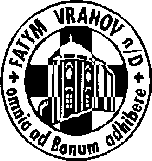 FATYM Vranov nad Dyjí, Náměstí 20, 671 03 Vranov nad Dyjí;515 296 384, email: vranov@fatym.com; www.fatym.comBankovní spojení: Česká spořitelna č.ú.:1580474329/080026. 2. První neděle postní7,30 Vratěnín – mše svatá 7,30 Štítary –  mše svatá; 15,00 KC 9,00 Plenkovice –  mše svatá 9,15 Vranov – mše svatá + KC10,15 Olbramkostel - mše svatá 11,11 Lančov – mše svatá11,30 Šumná – mše svatá27. 2. pondělí po 1. neděli postní – sv. Řehoř z Nareku16,00 Vratěnín -  mše svatá28. 2. úterý po 1. neděli postní  - sv. Roman16,00 Uherčice – dům Slečny E. Součkové – kaple sv. Anežky – mše svatá18,06 Štítary – mše svatá1. 3. středa po 1. neděli postní – sv. Suitbert 7,30 Olbramkostel – mše svatá17,00 Šumná – svatá půlhodinka 18,00 Lančov – mše svatá19,00 Vranov – fara – Nad Biblí2. 3. čtvrtek po 1. neděli postní – sv. Simplicius16,00 Mešovice – mše svatá17,00 Vranov – mše svatá18,00 Šumná – mše svatá + KC3. 3. pátek po 1. neděli postní – první pátek v měsíci 8,00 Vranov – mše svatá16,30 Olbramkostel – mše svatá18,00 Plenkovice – mše svatá 19,00 Šumná – mše svatá nejen pro mládež vranovského děkanství4. 3. sobota po 1. neděli postní17,00 Hluboké Mašůvky – mše svatá5. 3. Druhá neděle postní7,30 Vratěnín – mše svatá + KC7,30 Štítary –  mše svatá; v 15,00 KC9,00 Plenkovice –  mše svatá 9,15 Vranov – mše svatá  + KC10,15 Olbramkostel - mše svatá 11,11 Lančov – mše svatáHeslo: Využijme půst pro osobní růst. Modleme se za mír – připojme půst, 26. 2. Kino Máj v 15,30 film pro TKS koledníky – Princ Egyptský, 2. 3. – 5. 3. exercicie pro maminky Marianek a Soluňáků téma: V pravdě.; 12. – 15. 3. Hory pro dospělé a mládež v Jeníkově přihlášení u s. Táni Dohnalové 731 40 27 48, 16. 3. – 19. 3. exercicie pro ženy (zvláště učitelky) téma: Vytrvám, Na exercicie se hlaste u p. Magdalény Jírové tel. 731 402 745 20. 3. Vranov fara v 18,30: Beforparty – setkání organizátorů a pomocníků před Nocí kostelů
